ZAKŁAD WODOCIĄGÓW I KANALIZACJI W MŁYNARACH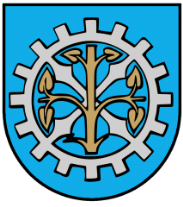 14-420 MŁYNARY, UL. WARSZAWSKA 6ATEL: 55 248-60-81, FAX: 55 248-60-38 E-MAIL: wodociagi@mlynary.plNIP: 5783129912 REGON: 369470228 
Młynary, dnia ..............................Nazwisko i imię .........................................OŚWIADCZENIEWyrażam zgodę na przetwarzanie danych osobowych dla potrzeb niezbędnych do realizacji obowiązków Zakładu Wodociągów i Kanalizacji wynikających z przepisów prawa zgodnie 
z art.6 ust.1 Rozporządzeniem Parlamentu Europejskiego i Rady z dnia 27.04.2016 r.  w sprawie ochrony osób fizycznych w związku z przetwarzaniem danych osobowych i w sprawie swobodnego przepływu takich danych oraz uchylenia dyrektywy 95/46/WE 
(ogólne rozporządzenie o ochronie danych Dz. U. UE L119)........................……………………....……. (czytelny podpis osoby składającej oświadczenie)4. Klauzula informacyjna administratora danych osobowychZgodnie z art. 13 Rozporządzenia PE i Rady (UE) z dnia 27.04.2016 r. informuję, 
iż Administratorem Pani/Pana danych osobowych jest Zakład Wodociągów i Kanalizacji, 
ul. Warszawska 6A, 14-420 Młynary, reprezentowany przez: Kierownika Zakładu Wodociągów 
i Kanalizacji. Dane kontaktowe Inspektora Ochrony Danych Osobowych: jendrzej.wisniewski@gmail.comDane osobowe będą przetwarzane w celu: realizacji obowiązków ZWiK wynikających z przepisów prawa, takich jak: ustawa 
z dnia 7 czerwca 2001 r. o zbiorowym zaopatrzeniu w wodę i zbiorowym odprowadzaniu ścieków (Dz. U. 2017 r. poz. 328, z późn. zm.),realizacji zadań i obowiązków nałożonych na ZWiK w związku z zatrudnieniem pracowników. realizacji pozostałych zadań wynikających z funkcjonowania ZWiK.Dane osobowe nie będą udostępniane innym podmiotom, za wyjątkiem organów administracji upoważnionych na podstawie przepisów prawa.Dane będą przetwarzane przez czas wynikający z obowiązków ciążących 
na Administratorze na podstawie przepisów prawa.Ma Pan/Pani prawo dostępu do swoich danych, ma prawo do sprostowania, usunięcia lub ograniczenia przetwarzania oraz posiada prawo do wniesienia sprzeciwu wobec przetwarzania.Dane osobowe będą przetwarzane przez okres realizacji sprawy, a także po jej zakończeniu 
w celu  archiwizacji, w czasie zgodnym z obowiązującymi przepisami.W razie naruszeń ochrony Pana/Pani danych osobowych, ma Pan/Pani prawo do złożenia skargi do organu nadzorczego – Urzędu Ochrony Danych Osobowych. Podanie przez Panią/Pana danych osobowych nie jest obowiązkowe.